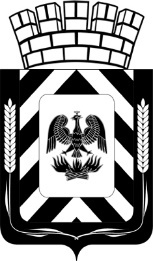 КОНТРОЛЬНО-СЧЕТНАЯ ПАЛАТАЛЕНИНСКОГО ГОРОДСКОГО ОКРУГА МОСКОВСКОЙ ОБЛАСТИ7173» марта 2020г.ПРЕДСТАВЛЕНИЕВ соответствии с пунктом 2.1 плана работы Контрольно-счетной палаты Ленинского городского округа на 2022 год проведено контрольное мероприятие «Внешняя проверка бюджетной отчетности главных администраторов бюджетных средств Ленинского городского округа за 2021 год» на объекте: Управление образования администрации Ленинского городского округа в период с 07 февраля по 22 апреля 2022 года.По результатам контрольного мероприятия выявлены следующие нарушения.Управлением образования администрации Ленинского городского округа (как главным администратором бюджетных средств, распорядителем бюджетных средств, администратором доходов бюджета) и МКОУ ДПО «Учебно-методический образовательный центр» не соблюдались требования п. 11.1 приказа Министерства финансов Российской Федерации от 28.12.2010 № 191н «Об утверждении Инструкции о порядке составления и представления годовой, квартальной и месячной отчетности об исполнении бюджетов бюджетной системы Российской Федерации» при предоставлении бюджетной отчетности для проведения проверки в части полноты предоставления документов.Управлением образования администрации Ленинского городского округа (как главным администратором бюджетных средств, распорядителем бюджетных средств, администратором доходов бюджета) и МКОУ ДПО «Учебно-методический образовательный центр» допускались нарушения приказа Министерства финансов Российской Федерации от 01.12.2010  № 157н «Об утверждении Единого плана счетов бухгалтерского учета для органов государственной власти (государственных органов), органов местного самоуправления, органов управления государственными внебюджетными фондами, государственных академий наук, государственных (муниципальных) учреждений и Инструкции по его применению», а именно:  суммы отпускных выплат, начисленных по ежегодному оплачиваемому отпуску за неотработанные дни отпуска, на счете бухгалтерского учета 1.401.50.000 «Расходы будущих периодов» не отражались.У подведомственных учреждений Управления образования администрации Ленинского городского округа допускались нарушения, а именно:- п.3 статьи 9 Федерального закона от 06.12.2011 № 402-ФЗ «О бухгалтерском учете», п. 175, п.176, п.177 приказа Министерства финансов Российской Федерации от 16.12.2010 N 174н «Об утверждении Плана счетов бухгалтерского учета бюджетных учреждений и Инструкции по его применению», п. 204, п.205, п.206 приказа Министерства финансов Российской Федерации от 23.12.2010 N 183н «Об утверждении Плана счетов бухгалтерского учета автономных учреждений и Инструкции по его применению» в части не отражения в главных книгах (ф.0504072)  бюджетных и автономных учреждений сведений об утвержденных бюджетных назначениях объемов финансового обеспечения муниципального задания на плановый период 2022-2023 годов на счетах 0.507.20 «Утвержденный объем финансового обеспечения муниципального задания на очередной финансовый год» и 0.507.30 «Утвержденный объем финансового обеспечения на второй год, следующий за текущим (на первый, следующий за очередным)»;- приказа Министерства финансов Российской Федерации от 01.12.2010 № 157н «Об утверждении Единого плана счетов бухгалтерского учета для органов государственной власти (государственных органов), органов местного самоуправления, органов управления государственными внебюджетными фондами, государственных академий наук, государственных (муниципальных) учреждений и Инструкции по его применению» (с изменениями и дополнениями)», подведомственными учреждениями Управления образования учитывались на счете № 101.12 «Нежилые помещения (здания и сооружения) - недвижимое имущество учреждения» объекты движимого имущества.С учетом изложенного надлежит выполнить следующие требования:2.1 	Не допускать нарушения Федерального закона от 06.12.2011 № 402-ФЗ «О бухгалтерском учете», а именно: составлять бухгалтерскую (финансовую) отчетность на основе данных, содержащихся в регистрах бухгалтерского учета.Не допускать нарушений п. 11.1 приказа Министерства финансов Российской Федерации от 28.12.2010 № 191н «Об утверждении Инструкции о порядке составления и представления годовой, квартальной и месячной отчетности об исполнении бюджетов бюджетной системы Российской Федерации» в части полноты предоставления документов:- представить в Контрольно-счетную палату Ленинского городского округа недостающие формы бюджетной отчетности Управления образования администрации Ленинского городского округа, МКОУ ДПО «Учебно-методический образовательный центр».2.3	Провести проверку по каждому из выявленных фактов нарушений законодательства Российской Федерации, по результатам которых рассмотреть вопрос о привлечении к ответственности должностных лиц, допустивших указанные нарушения.В соответствии с частью 3 статьи 16 Федерального закона от 07.02.2011 № 6-ФЗ «Об общих принципах организации и деятельности контрольно-счетных органов субъектов Российской Федерации и муниципальных образований начальнику Управления образования администрации Ленинского городского округа или лицу, исполняющему его обязанности, необходимо уведомить Контрольно-счетную палату Ленинского городского округа о принятых решениях и мерах по результатам выполнения настоящего Представления в письменной форме с приложением копий подтверждающих документов в течение месяца со дня получения Представления. Неисполнение или ненадлежащее исполнение представления влечет за собой ответственность, установленную законодательством Российской Федерации.Информация о принятых решениях и мерах по результатам внесённых представлений и предписаний по итогам контрольного мероприятия 
«Внешняя проверка бюджетной отчетности главных администраторов бюджетных средств Ленинского городского округа за 2021 год»(пункт 2.1 Плана работы КСП Ленинского городского округа)		Требования представления Контрольно-счётной палаты Ленинского городского округа Московской области от 11.05.2022 № 5 выполнены в полном объёме.№ 5 от 11.05.2022